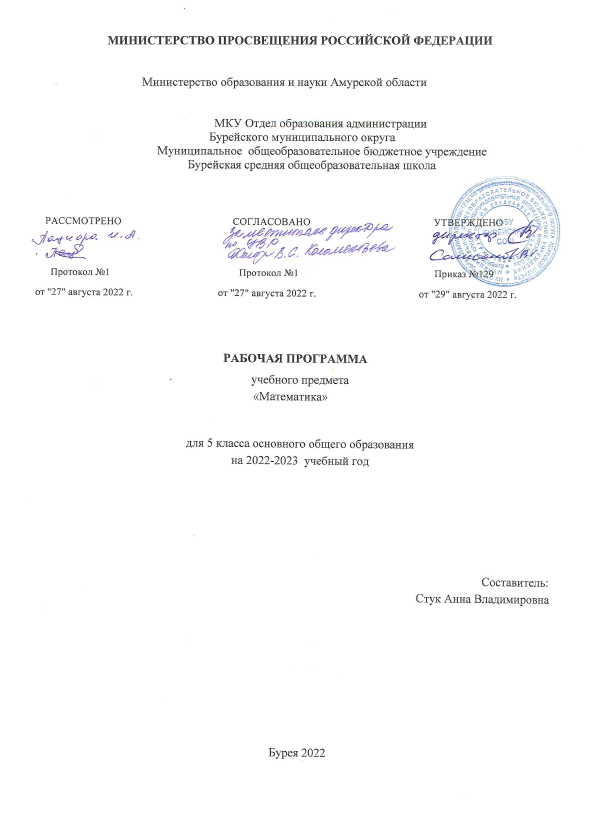 МЕСТО УЧЕБНОГО КУРСА В УЧЕБНОМ ПЛАНЕСогласно учебному плану в 5 классе изучается интегрированный предмет «Математика», который включает арифметический материал и наглядную геометрию, а также пропедевтические сведения из алгебры. Учебный план на изучение математики в 5 классе отводит не менее 5 учебных часов в неделю, всего  170 учебных часов.СОДЕРЖАНИЕ УЧЕБНОГО КУРСА "МАТЕМАТИКА"Натуральные числа и нульНатуральное число. Ряд натуральных чисел. Число 0. Изображение натуральных чисел точками на координатной (числовой) прямой. Позиционная система счисления. Римская нумерация как пример непозиционной системы счисления. Десятичная система счисления. Сравнение натуральных чисел, сравнение натуральных чисел с нулём. Способы сравнения. Округление натуральных чисел. Сложение натуральных чисел; свойство нуля при сложении. Вычитание как действие, обратное сложению. Умножение натуральных чисел; свойства нуля и единицы при умножении. Деление как действие, обратное умножению. Компоненты действий, связь между ними. Проверка результата арифметического действия. Переместительное и сочетательное свойства (законы) сложения и умножения, распределительное свойство (закон) умножения. Использование букв для обозначения неизвестного компонента и записи свойств арифметических действий. Делители и кратные числа, разложение на множители. Простые и составные числа. Признаки делимости на 2, 5, 10, 3, 9. Деление с остатком. Степень с натуральным показателем. Запись числа в виде суммы разрядных слагаемых. Числовое выражение. Вычисление значений числовых выражений; порядок выполнения действий. Использование при вычислениях переместительного и сочетательного свойств (законов) сложения и умножения, распределительного свойства умножения.ДробиПредставление о дроби как способе записи части величины. Обыкновенные дроби. Правильные и неправильные дроби. Смешанная дробь; представление смешанной дроби в виде неправильной дроби и выделение целой части числа из неправильной дроби. Изображение дробей точками на числовой прямой. Основное свойство дроби. Сокращение дробей. Приведение дроби к новому знаменателю. Сравнение дробей. Сложение и вычитание дробей. Умножение и деление дробей; взаимно-обратные дроби. Нахождение части целого и целого по его части. Десятичная запись дробей. Представление десятичной дроби в виде обыкновенной. Изображение десятичных дробей точками на числовой прямой. Сравнение десятичных дробей. Арифметические действия с десятичными дробями. Округление десятичных дробей.Решение текстовых задачРешение текстовых задач арифметическим способом. Решение логических задач. Решение задач перебором всех возможных вариантов. Использование при решении задач таблиц и схем. Решение задач, содержащих зависимости, связывающие величины: скорость, время, расстояние; цена, количество, стоимость. Единицы измерения: массы, объёма, цены; расстояния, времени, скорости. Связь между единицами измерения каждой величины. Решение основных задач на дроби. Представление данных в виде таблиц, столбчатых диаграмм.Наглядная геометрияНаглядные представления о фигурах на плоскости: точка, прямая, отрезок, луч, угол, ломаная, многоугольник, окружность, круг. Угол. Прямой, острый, тупой и развёрнутый углы. Длина отрезка, метрические единицы длины. Длина ломаной, периметр многоугольника. Измерение и построение углов с помощью транспортира. Наглядные представления о фигурах на плоскости: многоугольник; прямоугольник, квадрат; треугольник, о равенстве фигур. Изображение фигур, в том числе на клетчатой бумаге. Построение конфигураций из частей прямой, окружности на нелинованной и клетчатой бумаге. Использование свойств сторон и углов прямоугольника, квадрата. Площадь прямоугольника и многоугольников, составленных из прямоугольников, в том числе фигур, изображённых на клетчатой бумаге. Единицы измерения площади. Наглядные представления о пространственных фигурах: прямоугольный параллелепипед, куб, многогранники. Изображение простейших многогранников. Развёртки куба и параллелепипеда. Создание моделей многогранников (из бумаги, проволоки, пластилина и др.). Объём прямоугольного параллелепипеда, куба. Единицы измерения объёма.ПЛАНИРУЕМЫЕ ОБРАЗОВАТЕЛЬНЫЕ РЕЗУЛЬТАТЫ ЛИЧНОСТНЫЕ РЕЗУЛЬТАТЫЛичностные результаты освоения программы учебного предмета «Математика» характеризуются:Патриотическое воспитание:проявлением интереса к прошлому и настоящему российской математики, ценностным отношением к достижениям российских математиков и российской математической школы, к использованию этих достижений в других науках и прикладных сферах.Гражданское и духовно-нравственное воспитание:готовностью к выполнению обязанностей гражданина и реализации его прав, представлением о математических основах функционирования различных структур, явлений, процедур гражданского общества (выборы, опросы и пр.);готовностью к обсуждению этических проблем, связанных с практическим применением достижений науки, осознанием важности морально-этических принципов в деятельности учёного.Трудовое воспитание:установкой на активное участие в решении практических задач математической направленности, осознанием важности математического образования на протяжении всей жизни для успешной профессиональной деятельности и развитием необходимых умений; осознанным выбором и построением индивидуальной траектории образования и жизненных планов с учётом личных интересов и общественных потребностей.Эстетическое воспитание:способностью к эмоциональному и эстетическому восприятию математических объектов, задач, решений, рассуждений; умению видеть математические закономерности в искусстве.Ценности научного познания:ориентацией в деятельности на современную систему научных представлений об основных закономерностях развития человека, природы и общества, пониманием математической науки как сферы человеческой деятельности, этапов её развития и значимости для развития цивилизации; овладением языком математики и математической культурой как средством познания мира; овладением простейшими навыками исследовательской деятельности.Физическое воспитание, формирование культуры здоровья и эмоционального благополучия:готовностью применять математические знания в интересах своего здоровья, ведения здорового образа жизни (здоровое питание, сбалансированный режим занятий и отдыха, регулярная физическая активность); сформированностью навыка рефлексии, признанием своего права на ошибку и такого же права другого человека.Экологическое воспитание:ориентацией на применение математических знаний для решения задач в области сохранности окружающей среды, планирования поступков и оценки их возможных последствий для окружающей среды; осознанием глобального характера экологических проблем и путей их решения.Личностные результаты, обеспечивающие адаптацию обучающегося к изменяющимся условиям социальной и природной среды:готовностью к действиям в условиях неопределённости, повышению уровня своей компетентности через практическую деятельность, в том числе умение учиться у других людей, приобретать в совместной деятельности новые знания, навыки и компетенции из опыта других;необходимостью в формировании новых знаний, в том числе формулировать идеи, понятия, гипотезы об объектах и явлениях, в том числе ранее неизвестных, осознавать дефициты собственных знаний и компетентностей, планировать своё развитие;способностью осознавать стрессовую ситуацию, воспринимать стрессовую ситуацию как вызов, требующий контрмер, корректировать принимаемые решения и действия, формулировать и оценивать риски и последствия, формировать опыт.МЕТАПРЕДМЕТНЫЕ РЕЗУЛЬТАТЫМетапредметные результаты освоения программы учебного предмета «Математика» характеризуются овладением универсальными познавательными действиями, универсальными коммуникативными действиями и универсальными регулятивными действиями.1) Универсальные познавательные действия обеспечивают формирование базовых когнитивных процессов обучающихся (освоение методов познания окружающего мира; применение логических, исследовательских операций, умений работать с информацией).Базовые логические действия:выявлять и характеризовать существенные признаки математических объектов, понятий, отношений между понятиями; формулировать определения понятий; устанавливать существенный признак классификации, основания для обобщения и сравнения, критерии проводимого анализа; воспринимать, формулировать и преобразовывать суждения: утвердительные и отрицательные, единичные, частные и общие; условные; выявлять математические закономерности, взаимосвязи и противоречия в фактах, данных, наблюдениях и утверждениях; предлагать критерии для выявления закономерностей и противоречий; делать выводы с использованием законов логики, дедуктивных и индуктивных умозаключений, умозаключений по аналогии; разбирать доказательства математических утверждений (прямые и от противного), проводить самостоятельно несложные доказательства математических фактов, выстраивать аргументацию, приводить примеры и контрпримеры; обосновывать собственные рассуждения; выбирать способ решения учебной задачи (сравнивать несколько вариантов решения, выбирать наиболее подходящий с учётом самостоятельно выделенных критериев).Базовые исследовательские действия:использовать вопросы как исследовательский инструмент познания; формулировать вопросы, фиксирующие противоречие, проблему, самостоятельно устанавливать искомое и данное, формировать гипотезу, аргументировать свою позицию, мнение;проводить по самостоятельно составленному плану несложный эксперимент, небольшое исследование по установлению особенностей математического объекта, зависимостей объектов между собой; самостоятельно формулировать обобщения и выводы по результатам проведённого наблюдения, исследования, оценивать достоверность полученных результатов, выводов и обобщений; прогнозировать возможное развитие процесса, а также выдвигать предположения о его развитии в новых условиях.Работа с информацией:выявлять недостаточность и избыточность информации, данных, необходимых для решения задачи; выбирать, анализировать, систематизировать и интерпретировать информацию различных видов и форм представления; выбирать форму представления информации и иллюстрировать решаемые задачи схемами, диаграммами, иной графикой и их комбинациями; оценивать надёжность информации по критериям, предложенным учителем или сформулированным самостоятельно.2)  Универсальные коммуникативные действия обеспечивают сформированность социальных навыков обучающихся.Общение:воспринимать и формулировать суждения в соответствии с условиями и целями общения; ясно, точно, грамотно выражать свою точку зрения в устных и письменных текстах, давать пояснения по ходу решения задачи, комментировать полученный результат; в ходе обсуждения задавать вопросы по существу обсуждаемой темы, проблемы, решаемой задачи, высказывать идеи, нацеленные на поиск решения; сопоставлять свои суждения с суждениями других участников диалога, обнаруживать различие и сходство позиций; в корректной форме формулировать разногласия, свои возражения; представлять результаты решения задачи, эксперимента, исследования, проекта; самостоятельно выбирать формат выступления с учётом задач презентации и особенностей аудитории.Сотрудничество:понимать и использовать преимущества командной и индивидуальной работы при решении учебных математических задач; принимать цель совместной деятельности, планировать организацию совместной работы, распределять виды работ, договариваться, обсуждать процесс и результат работы; обобщать мнения нескольких людей; участвовать в групповых формах работы (обсуждения, обмен мнениями, мозговые штурмы и др.); выполнять свою часть работы и координировать свои действия с другими членами команды; оценивать качество своего вклада в общий продукт по критериям, сформулированным участниками взаимодействия.3)  Универсальные регулятивные действия обеспечивают формирование смысловых установок и жизненных навыков личности.Самоорганизация:самостоятельно составлять план, алгоритм решения задачи (или его часть), выбирать способ решения с учётом имеющихся ресурсов и собственных возможностей, аргументировать и корректировать варианты решений с учётом новой информации.Самоконтроль:владеть способами самопроверки, самоконтроля процесса и результата решения математической задачи; предвидеть трудности, которые могут возникнуть при решении задачи, вносить коррективы в деятельность на основе новых обстоятельств, найденных ошибок, выявленных трудностей;оценивать соответствие результата деятельности поставленной цели и условиям, объяснять причины достижения или недостижения цели, находить ошибку, давать оценку приобретённому опыту.ПРЕДМЕТНЫЕ РЕЗУЛЬТАТЫЧисла и вычисленияПонимать и правильно употреблять термины, связанные с натуральными числами, обыкновенными и десятичными дробями.Сравнивать и упорядочивать натуральные числа, сравнивать в простейших случаях обыкновенные дроби, десятичные дроби.Соотносить точку на координатной (числовой) прямой с соответствующим ей числом и изображать натуральные числа точками на координатной (числовой) прямой.Выполнять арифметические действия с натуральными числами, с обыкновенными дробями в простейших случаях.Выполнять проверку, прикидку результата вычислений.Округлять натуральные числа.Решение текстовых задачРешать текстовые задачи арифметическим способом и с помощью организованного конечного перебора всех возможных вариантов.Решать задачи, содержащие зависимости, связывающие величины: скорость, время, расстояние; цена, количество, стоимость.Использовать краткие записи, схемы, таблицы, обозначения при решении задач.Пользоваться основными единицами измерения: цены, массы; расстояния, времени, скорости; выражать одни единицы вели- чины через другие.Извлекать, анализировать, оценивать информацию, представленную в таблице, на столбчатой диаграмме, интерпретировать представленные данные, использовать данные при решении задач.Наглядная геометрияПользоваться геометрическими понятиями: точка, прямая, отрезок, луч, угол, многоугольник, окружность, круг.Приводить примеры объектов окружающего мира, имеющих форму изученных геометрических фигур.Использовать терминологию, связанную с углами: вершина сторона; с многоугольниками: угол, вершина, сторона, диагональ; с окружностью: радиус, диаметр, центр.Изображать изученные геометрические фигуры на нелинованной и клетчатой бумаге с помощью циркуля и линейки.Находить длины отрезков непосредственным измерением с помощью линейки, строить отрезки заданной длины; строить окружность заданного радиуса.Использовать свойства сторон и углов прямоугольника, квадрата для их построения, вычисления площади и периметра.Вычислять периметр и площадь квадрата, прямоугольника, фигур, составленных из прямоугольников, в том числе фигур, изображённых на клетчатой бумаге.Пользоваться основными метрическими единицами измерения длины, площади; выражать одни единицы величины через другие.Распознавать параллелепипед, куб, использовать терминологию: вершина, ребро грань, измерения; находить измерения параллелепипеда, куба.Вычислять объём куба, параллелепипеда по заданным измерениям, пользоваться единицами измерения объёма.Решать несложные задачи на измерение геометрических величин в практических ситуациях.КАЛЕНДАРНО-ТЕМАТИЧЕСКОЕ  ПЛАНИРОВАНИЕ ПО МАТЕМАТИКЕ 5  КЛАСС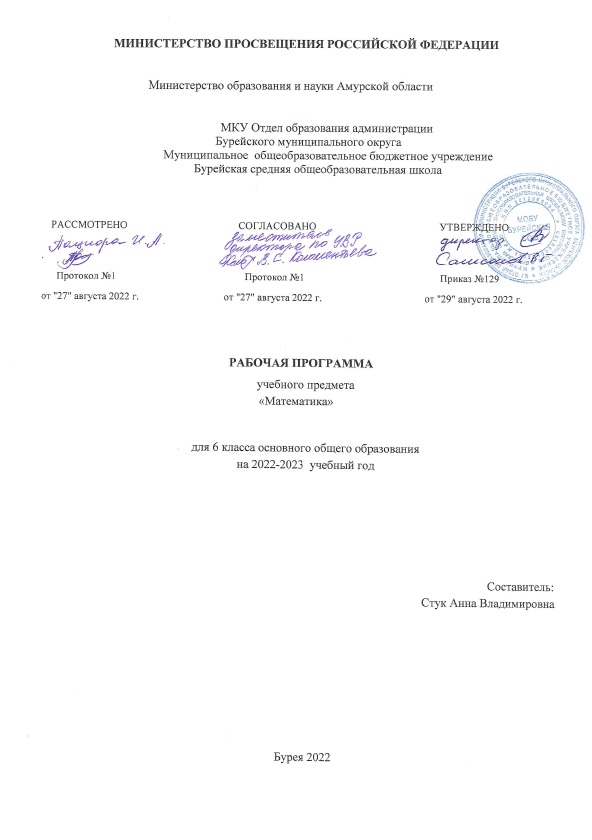 Планируемые результаты освоения учебного предмета, курса математики 6 класс    Содержание курса математики 6 класс5 часов в неделю, 35 учебных недель                                             Всего за год 175 часов1.Повторение за курс 5 класса (5 часов)Основная цель — обобщить и систематизировать знания  по основным темам, пройденным в 5 классе. Закрепить навыки и  практические умения.2. Дроби и проценты (20 часов)Арифметические действия над дробями. Основные задачи на дроби. Проценты. Нахождение процента величины. Столбчатые и круговые диаграммы.Основная цель – закрепить и развить навыки действия с обыкновенными дробями, а также познакомить учащихся с понятием процента.3. Прямые на плоскости и в пространстве (6 часов)Две пересекающиеся прямые. Параллельные прямые. Построение параллельных и перпендикулярных прямых. Расстояние.Основная цель — Создать у учащихся зрительные образы всех основных конфигураций, связанных с взаимным расположением прямых; научить находить расстояние от точки до прямой и между двумя параллельными прямыми; научить находить углы, образованные двумя пересекающимися прямыми.4. Десятичные дроби (9 часов)Десятичная дробь. Чтение и запись десятичных дробей. Обращение обыкновенной дроби в десятичную. Сравнение десятичных дробей. Решение арифметических задач.Основная цель — Ввести понятие десятичной дроби, выработать навыки чтения, записи и сравнения десятичных дробей. Расширить представления учащихся о возможности записи чисел в различных эквивалентных формах.5. Действия с десятичными дробями (31 час)Сложение, вычитание, умножение и деление десятичных дробей. Решение арифметических задач. Округление десятичных дробей.Основная цель — Сформировать навыки вычислений с десятичными дробями, развить навыки прикидки и оценки.6. Окружность (8 часов)Взаимное расположение прямой и окружности, двух окружностей. Круглые тела. Построение треугольника.Основная цель — создать у учащихся зрительные образы всех основных конфигураций, связанных с взаимным расположением двух окружностей, прямой и окружности; научить выполнять построение треугольника по заданным элементам; познакомить с новыми геометрическими телами – шаром, цилиндром, конусом – и ввести связанную с ними терминологию.7. Отношения и проценты (15 часов)Отношение. Деление в данном отношении. Проценты. Основные задачи на проценты.Основная цель – научить находить отношение двух величин и выражать его в процентах8. Симметрия (8 часов)Осевая симметрия. Ось симметрии фигуры. Построения циркулем и линейкой. Центральная симметрия, Плоскость симметрии.Основная цель — Дать представление о симметрии в окружающем мире; познакомить учащихся с основными видами симметрии на плоскости и в пространстве, расширить представления об известных фигурах, познакомив со свойствами, связанными с симметрией; показать возможности использования симметрии при решении различных задач и построениях; развить пространственное и конструктивное мышление.9. Выражения, формулы, уравнения (15 часов)Применение букв для записи математических выражений и предложений. Формулы. Вычисление по формулам. Длина окружности и площадь круга. Корень уравнения.Основная цель — Сформировать первоначальные навыки использования букв при записи математических выражений и предложений.10. Целые числа (14 часов)Целые числа. Сравнение целых чисел. Арифметические действия с целыми числами.Основная цель — мотивировать введение положительных и отрицательных чисел , сформировать умение выполнять действия с целыми числами.11. Множества. Комбинаторика. (8 часов)Понятие множества. Множество и подмножество. Пересечение и объединение множеств. Решение комбинаторных задач. Перебор возможных вариантов.Основная цель — развить умения решать комбинаторные задачи методом полного перебора вариантов, познакомить с приёмом решения комбинаторных задач умножением.12. Рациональные числа (16 часов)Рациональные числа. Противоположные числа. Модуль числа. Сравнение чисел. Изображение чисел точками на прямой. Арифметические действия над рациональными числами. Свойства арифметических действий. Решение арифметических задач. Прямоугольная система координат на плоскости.Основная цель — выработать навыки действий с положительными и отрицательными числами. Сформировать представление о координатах, познакомить с прямоугольной системой координат на плоскости.13. Многоугольники и многогранники (10 часов)Параллелограмм. Правильные многоугольники. Площади. ПризмаОсновная цель — обобщить и научить применять приобретенные геометрические знания при изучении новых фигур и их свойств.14. Повторение (10 часов)Обобщить и систематизировать материал, изученный в 6 классе.Календарно-тематический план 6 класс.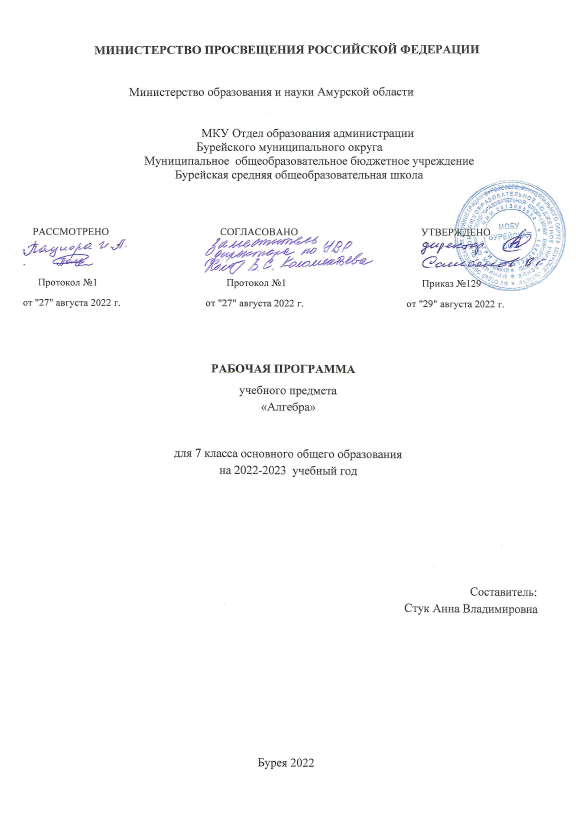 Календарно-тематическое планирование по алгебре 7 класс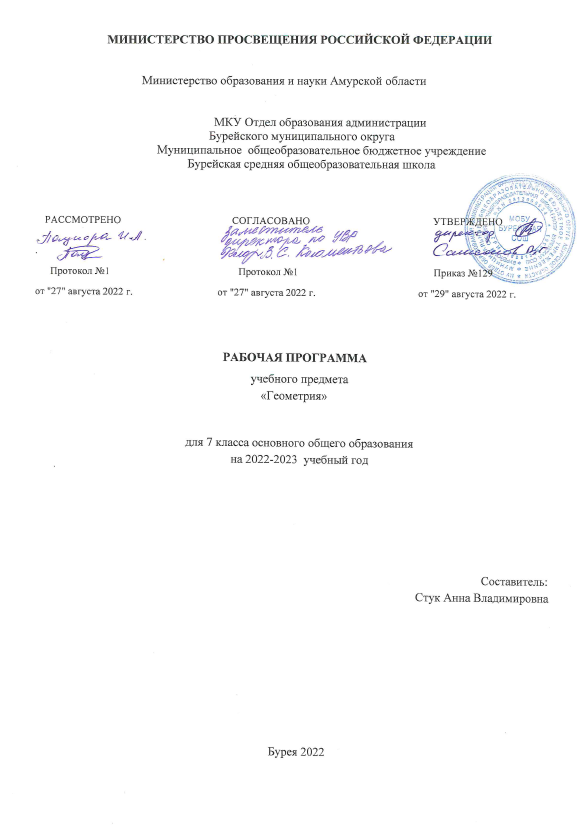 КАЛЕНДАРНО–ТЕМАТИЧЕСКОЕ  ПЛАНИРОВАНИЕ ПО ГЕОМЕТРИИ   7 КЛАСС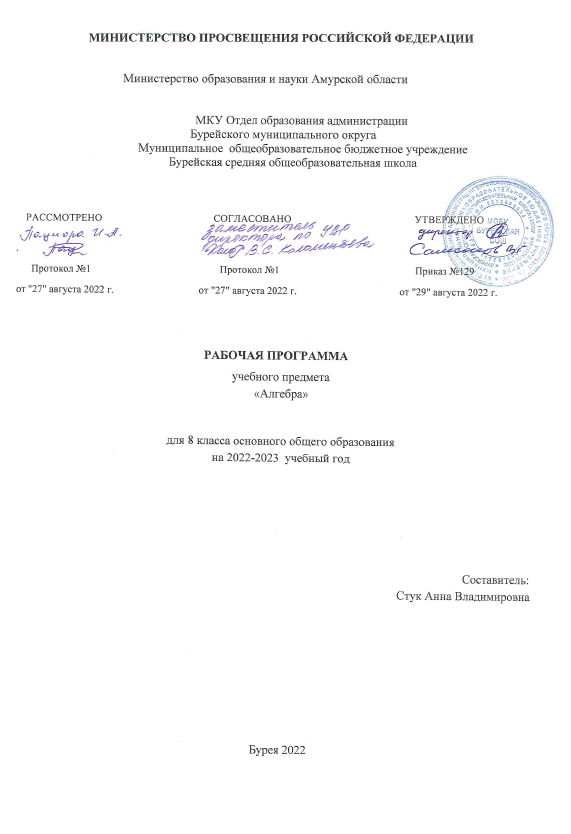 Календарно-тематическое планирование по алгебре  8 класс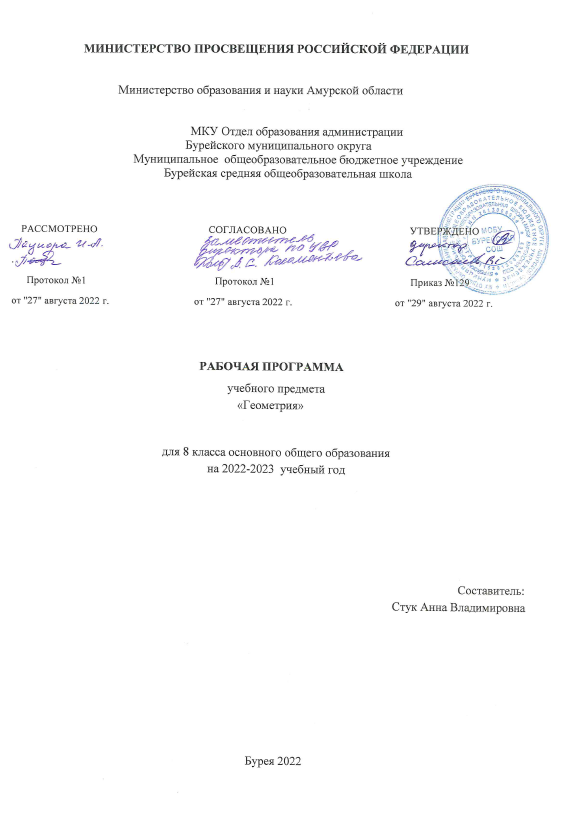 Календарно-тематическое планирование по геометрии 8кл№Кол-во часовТема урокаДатаДата№Кол-во часовТема урокапланфактРаздел 1 Натуральные числа. Действия с натуральными числами.Раздел 1 Натуральные числа. Действия с натуральными числами.Раздел 1 Натуральные числа. Действия с натуральными числами.Раздел 1 Натуральные числа. Действия с натуральными числами.Раздел 1 Натуральные числа. Действия с натуральными числами.11Десятичная система счисления.02.0922Ряд натуральных чисел.05.0906.0632Натуральный ряд07.0908.0941Число 0.09.0954Натуральные числа на координатной прямой.12.0913.0914.0915.0965Сравнение, округление натуральных чисел.Всероссийская проверочная работа.16.0919.0920.0921.0922.0973Арифметические действия с натуральными числами.23.0926.0927.0982Свойства нуля при сложении и умножении, свойства единицы при умножении.28.0929.0994Переместительное и сочетательное свойства сложения и умножения, распределительное свойство умножения.30.0903.1004.1005.10101Контрольная работа «Действия с натуральными числами». 06.10113Делители и кратные числа, разложение числа на множители.07.1010.1011.10123Деление с остатком.12.1013.1014.10131Простые и составные числа.17.10143Признаки делимости на 2, 5, 10, 3, 918.1019.1020.10153Степень с натуральным показателем21.1024.1025.10163Числовые выражения; порядок действий.26.1027.1028.10172Решение текстовых задач на все арифметические действия, на движение и покупки07.1108.11      43      43Итого по разделуИтого по разделуИтого по разделуРаздел 2 Наглядная геометрия. Линии на плоскости.Раздел 2 Наглядная геометрия. Линии на плоскости.Раздел 2 Наглядная геометрия. Линии на плоскости.Раздел 2 Наглядная геометрия. Линии на плоскости.Раздел 2 Наглядная геометрия. Линии на плоскости.181Точка, прямая, отрезок, луч.09.11191Ломаная.10.11201Измерение длины отрезка, метрические единицы измерения длины.11.11212Окружность и круг.14.1115.11221Практическая работа «Построение узора из окружностей».16.11232Угол.17.1118.11241Прямой, острый, тупой и развёрнутый углы.21.11252Измерение углов.22.1123.11261Практическая работа «Построение углов».24.11      12      12Итого по разделуИтого по разделуИтого по разделу Раздел 3 Обыкновенные дроби. Раздел 3 Обыкновенные дроби. Раздел 3 Обыкновенные дроби. Раздел 3 Обыкновенные дроби. Раздел 3 Обыкновенные дроби.273Дробь.25.1128.1129.11282Правильные и неправильные дроби.30.1101.12295Основное свойство дроби.02.1205.1206.1207.1208.12304Сравнение дробей.09.1212.1213.1214.12317Сложение и вычитание обыкновенных дробей.Контрольная работа «Обыкновенные дроби».Работа над ошибками.Сложение и вычитание обыкновенных дробей.15.1216.1219.1220.1221.1222.1223.12325Смешанная дробь.09.0110.0111.0112.0113.01335Умножение и деление обыкновенных дробей; взаимно-обратные дроби.16.0117.0118.0119.0120.01347Решение текстовых задач, содержащих дроби.23.0124.0125.0126.0127.0130.0131.01355Основные задачи на дроби.01.0202.0203.0206.0207.02365Применение букв для записи математических выражений и предложений.Контрольная работа «Действия с обыкновенными дробями»08.0209.0210.0213.0214.02       48       48Итого по разделуИтого по разделуИтого по разделуРаздел 4 Наглядная геометрия. Многоугольники.Раздел 4 Наглядная геометрия. Многоугольники.Раздел 4 Наглядная геометрия. Многоугольники.Раздел 4 Наглядная геометрия. Многоугольники.Раздел 4 Наглядная геометрия. Многоугольники.371Многоугольники.15.02381Четырёхугольник, прямоугольник, квадрат.16.02391Практическая работа «Построение прямоугольника с заданными сторонами на нелинованной бумаге».17.02402Треугольник.20.0221.02413Площадь и периметр прямоугольника и многоугольников, составленных из прямоугольников, единицы измерения площади.22.0223.0224.02422Периметр многоугольника.Контрольная работа по теме «Многоугольники».27.0228.02       10       10Итого по разделуИтого по разделуИтого по разделуРаздел 5 Десятичные дроби.Раздел 5 Десятичные дроби.Раздел 5 Десятичные дроби.Раздел 5 Десятичные дроби.Раздел 5 Десятичные дроби.433Десятичная запись дробей.01.0302.0303.03443Сравнение десятичных дробей.06.0307.0308.034515Действия с десятичными дробями.Самостоятельная работа.Действия с десятичными дробями.Контрольная работа «Десятичные дроби».Работа над ошибками.09.0310.0313.0314.0315.0316.0317.0329.0330.0331.0303.0404.0405.0406.0407.04463Округление десятичных дробей.10.0411.0412.04477Решение текстовых задач, содержащих дроби.13.0414.0417.0418.0419.0420.0421.04487Основные задачи на дроби.Контрольная работа «Действия с десятичными дробями»24.0425.0426.0427.0428.0401.0502.05       38       38Итого по разделуИтого по разделуИтого по разделуРаздел 6 Наглядная геометрия. Тела и фигуры в пространстве.Раздел 6 Наглядная геометрия. Тела и фигуры в пространстве.Раздел 6 Наглядная геометрия. Тела и фигуры в пространстве.Раздел 6 Наглядная геометрия. Тела и фигуры в пространстве.Раздел 6 Наглядная геометрия. Тела и фигуры в пространстве.491Многогранники.03.05501Изображение многогранников.04.05511Модели пространственных тел.05.05522Прямоугольный параллелепипед, куб.08.0509.05531Развёртки куба и параллелепипеда.10.05541Практическая работа «Развёртка куба».11.05552Объём куба, прямоугольного параллелепипеда12.0515.05       9       9Итого по разделуИтого по разделуИтого по разделу Раздел 7  Повторение и обобщение. Раздел 7  Повторение и обобщение. Раздел 7  Повторение и обобщение. Раздел 7  Повторение и обобщение. Раздел 7  Повторение и обобщение.5610Повторение основных понятий и методов курса 5 класса, обобщение знаний16.0517.0518.0519.0522.0523.0524.0525.0526.0527.05      10      10Итого по разделуИтого по разделуИтого по разделу                          Итого 170 часов                          Итого 170 часов                          Итого 170 часов                          Итого 170 часов                          Итого 170 часовТемаУчащиеся научатсяУчащиеся получат возможностьАлгебра.Алгебраические выражения. Уравнения.-использовать буквы для записи общих утверждений (например, свойств арифметических действий, свойств нуля при умножении), правил, формул;-оперировать понятием «буквенное выражение»;-осуществлять элементарную деятельность, связанную с понятием «уравнение»;-выполнять стандартные процедуры на координатной плоскости: строить точки по заданным координатам, находить координаты отмеченных точек.-используемым в реальной практике- составлять формулы по условиям, заданным задачей или чертежом;-переводить условия текстовых задач на алгебраический язык, составлять соответствующее уравнение;-познакомиться с идеей координат, с примерами использования координат в реальной жизни.Вероятность и статистика.Описательная статистика.-работать с информацией, представленной в форме таблицы, столбчатой или круговой диаграммы.-понять, что одну и ту же информацию можно представить в разной форме (в виде таблиц или диаграмм), и выбрать для её интерпретации более наглядное представление.Геометрия.Наглядная геометрия.-распознавать на чертежах, рисунках, в окружающем мире плоские геометрические фигуры, конфигурации фигур, описывать их, используя геометрическую терминологию и символику, описывать свойства фигур;-распознавать на чертежах, рисунках, в окружающем мире пространственные геометрические фигуры, описывать их, используя геометрическую терминологию, описывать свойства фигур; распознавать развёртки куба, параллелепипеда, пирамиды, цилиндра и конуса;-изображать геометрические фигуры и конфигурации с помощью чертёжных инструментов и от руки, на нелинованной и клетчатой бумаге;-измерять с помощью инструментов и сравнивать длины отрезков и величины углов, строить отрезки заданной длины и углы заданной величины;-выполнять простейшие умозаключения, опираясь на знание свойств геометрических фигур, на основе классификаций углов, треугольников, четырёхугольников;-вычислять периметры многоугольников, площади прямоугольников, объёмы параллелепипедов;-распознавать на чертежах, рисунках, находить в окружающем мире и изображать: симметричные фигуры; две фигуры, симметричные относительно прямой; две фигуры, симметричные относительно точки;-применять полученные знания в реальных ситуациях.-исследовать и описывать свойства геометрических фигур (плоских и пространственных), используя наблюдение, измерение, эксперимент, моделирование, в том числе компьютерное моделирование и эксперимент;-конструировать геометрические объекты, используя бумагу, пластилин, проволоку и т. д.;-конструировать орнаменты и паркеты, изображая их от руки, с помощью инструментов, а также используя компьютер;-определять вид простейших сечений пространственных фигур, получаемых путём предметного или компьютерного моделирования.№Наименование разделаКоличество часов1.Повторение за курс 5 класса52.Дроби и проценты203. Прямые на плоскости, в пространстве 64.Десятичные дроби95.Действия с десятичными дробями316.Окружность87.Отношения и проценты158.Симметрия89.Выражения, формулы, уравнения15 10. Целые числа14 11.Множества. Комбинаторика.8 12.Рациональные числа16 13.Многоугольники и многогранники10 14.Повторение10ИтогоИтого175№Тема урокаДата Дата №Тема урокапо планупо факту1Повторение за курс 5 класса (5 часов)02.0905.0906.0907.0908.09Дроби и проценты (20)Дроби и проценты (20)Дроби и проценты (20)Дроби и проценты (20)123Что мы знаем о дробях09.0912.0913.09    4Многоэтажная дробь14.0956Многоэтажные дроби. Основные задачи на дроби15.0916.0978Основные задачи на дроби (нахождение части, которую составляет одно число от другого)19.0920.099   10Что такое процент? Основные задачи на проценты Проверочная работа21.0922.09   11Решение задач на нахождение процента от величины23.09   12Решение задач на нахождение процента от величины26.09 13Решение задач на нахождение процента от величины27.091415161718Столбчатые и круговые диаграммы                 Всероссийская проверочная работаСтолбчатые и круговые диаграммы                 Уроки подготовки к контрольной работеУроки подготовки к контрольной работе28.0929.0930.0903.1004.10  19  20Контрольная работа «Обыкновенные дроби»Работа над ошибками 05.1006.10Прямые на плоскости, в пространстве (6)Прямые на плоскости, в пространстве (6)Прямые на плоскости, в пространстве (6)Прямые на плоскости, в пространстве (6)1Пересекающиеся прямые07.102Перпендикулярные прямые10.103Понятие параллельных прямых11.104Скрещивающиеся прямые12.105Расстояние между двумя точками и от точки до прямой13.106Расстояние от точки до плоскости. Зачет14.10Десятичные дроби  (9)Десятичные дроби  (9)Десятичные дроби  (9)Десятичные дроби  (9)1Десятичная дробь17.102Запись десятичных дробей18.103Изображение десятичной дроби точками на координатной прямой19.104Перевод обыкновенной дроби в десятичную дробь20.105Десятичные дроби и метрическая система мер21.106Сравнение десятичных дробей24.107Сравнение десятичных дробей25.1089Контрольная работа по теме «Действия с десятичными дробями»Работа над ошибками26.1027.10Действия с десятичными  дробями (31)Действия с десятичными  дробями (31)Действия с десятичными  дробями (31)Действия с десятичными  дробями (31)12345Сложение и вычитание десятичных дробей28.1007.1108.1109.1110.116Решение текстовых задач арифметическим способом11.1178Сложение и вычитание десятичных дробейСложение и вычитание десятичных дробей14.1115.11    910Умножение  и деление десятичной дроби на 10, 100, 1000 и т.д.16.1117.1111Умножение  и деление десятичных дробей на. 0,1; 0,01 и т.д.18.1112Умножение десятичных дробей21.11  13Умножение десятичных дробей22.1114Решение текстовых задач арифметическим способом23.1115Умножение десятичных дробей24.11  16Умножение десятичных дробей25.11  17Деление десятичной дроби на натуральное число28.11  18Деление десятичных дробей29.1119Решение текстовых задач арифметическим способом30.1120Решение текстовых задач арифметическим способом01.122122Деление десятичных дробей02.1205.1223Контрольная работа по теме «Десятичные дроби»06.1224Работа над ошибками контрольной работы07.1225Деление десятичных дробейВсе действия с десятичными дробями08.1226Деление десятичных дробейВсе действия с десятичными дробями09.1227Все действия с десятичными дробями12.1228Округление десятичных дробей13.1229Округление десятичных дробей14.1230Задачи на движениеСамостоятельная работа15.12  31Задачи на движениеСамостоятельная работа16.12Окружность  (8)Окружность  (8)Окружность  (8)Окружность  (8)12 Прямая и окружность19.1220.123Две окружности на плоскости21.124Построение треугольника22.125Круглые тела23.126Решение задач на тему «Построение треугольников»09.017Практическая работа по построению10.018Самостоятельная работа11.01Отношения и проценты (15)Отношения и проценты (15)Отношения и проценты (15)Отношения и проценты (15)12Что такое отношениеЧто такое отношение12.0113.013Деление в данном отношении16.014Деление в данном отношении.Деление в данном отношенииДеление в данном отношении17.01    56Деление в данном отношении.Деление в данном отношенииДеление в данном отношении18.0119.0178ПроцентыПроценты 20.0123.0191011Основные  задачи на проценты24.0125.0126.011213Отношения и проценты. Решение задач на тему «Отношение и проценты»27.0130.0114   15Контрольная работа. «Отношения и проценты»                 Работа над ошибками контрольной работы31.0101.02Симметрия (8)Симметрия (8)Симметрия (8)Симметрия (8)12Осевая симметрия.Осевая симметрия.02.0203.023456Ось симметрии фигуры                  Ось симметрии фигуры    Центральная симметрияЦентральная симметрия06.0207.0208.0209.0278Решение задач, упражнений по теме «Симметрия»                                                                                                         10.0213.02Выражения, формулы, уравнения (15)Выражения, формулы, уравнения (15)Выражения, формулы, уравнения (15)Выражения, формулы, уравнения (15)12О математическом языкеВыражения и числовые подстановки14.0215.0234Составление формул16.0217.02567Вычисления по формулам20.0221.0222.0289Формулы длины окружности и площади круга23.0224.021011Уравнение и его корни27.0228.021213Решение уравнений01.0302.0314Контрольная работа по теме «Выражения  формулы»03.0315Работа над ошибками06.03Целые числа (14)Целые числа (14)Целые числа (14)Целые числа (14)1Положительные и отрицательные числа. Целые числа07.0323Сравнение целых чисел08.0309.0345Сложение   целых чисел10.0313.0367Вычитание целых чисел14.0315.038910Умножение целых  чисел16.0317.0329.031112Деление целых чисел30.0331.0313   14Контрольная работа по теме  «Целые числа»Работа над ошибками03.0404.04Множества. Комбинаторика (8)Множества. Комбинаторика (8)Множества. Комбинаторика (8)Множества. Комбинаторика (8)12Логика перебора05.0406.0434Правила умножения07.0410.0456Сравнение шансов11.0412.0478Эксперименты со случайными исходами13.0414.04Рациональные числа  (16)Рациональные числа  (16)Рациональные числа  (16)Рациональные числа  (16)123Рациональные числа. Какие числа называются рациональными?17.0418.0419.0445Сравнение рациональных чисел. Модуль числа20.0421.04678Действия с рациональными числами24.0425.0426.049Решение задач на обратный ход27.041011Что такое координаты28.0401.05121314Прямоугольные координаты на плоскости02.0503.0504.051516Контрольная работа по теме «Рациональные  числа»                                                                                               Работа над ошибками              05.0508.05Многоугольники и многогранники (10)Многоугольники и многогранники (10)Многоугольники и многогранники (10)Многоугольники и многогранники (10)12Параллелограмм.09.0510.0534Правильные многоугольники.11.0512.05567Площади.15.0516.0517.058Призма.18.059Практическая работа 19.0510Работа на закрепление и коррекцию22.05Повторение (10)Повторение (10)Повторение (10)Повторение (10)1Повторение. Обыкновенные дроби.23.052Повторение. Действия с десятичными дробями.24.053Повторение Отношения и проценты.25.054Повторение. Целые  числа.26.055Повторение. Рациональные числа.26.056Повторение. Рациональные числа.27.057Повторение. Рациональные числа.29.058Повторение. Задачи на проценты.29.059Повторение. Формулы, уравнения.30.0510Итоговый урок.31.05ИтогоИтого175 часов175 часов№Тема урокаКол-во часовДатаДата№Тема урокаКол-во часовпланфакт1Повторение 6 класс202.0905.09Дроби и проценты 13 часовДроби и проценты 13 часовДроби и проценты 13 часовДроби и проценты 13 часовДроби и проценты 13 часов23Сравнение дробей207.0909.0945Вычисления с рациональными числами212.0914.0967Степень с натуральным показателем216.0919.09891011Задачи на процентыЗадачи на процентыСтартовая диагностическая работа Задачи на проценты421.0923.0926.0928.091213Всероссийская проверочная работаСтатистические характеристики230.0903.1014Контрольная работа «Дроби и проценты»105.10Прямая и обратная пропорциональности 9 часовПрямая и обратная пропорциональности 9 часовПрямая и обратная пропорциональности 9 часовПрямая и обратная пропорциональности 9 часовПрямая и обратная пропорциональности 9 часов1516Анализ контрольной работыЗависимости и формулы207.1010.101718Прямая пропорциональность. Обратная пропорциональность.212.1014.101920Пропорции. Решение задач с помощью пропорций217.1019.102122Пропорциональное деление221.1024.1023Контрольная работа «Пропорции»126.10Введение в алгебру 9 часовВведение в алгебру 9 часовВведение в алгебру 9 часовВведение в алгебру 9 часовВведение в алгебру 9 часов24Анализ контрольной работы. Буквенная запись свойств действий над числами128.10252627Преобразование буквенных выражений307.1109.1111.112829Раскрытие скобок214.1116.113031Приведение подобных слагаемых218.1121.1132Контрольная работа «Буквенные выражения»123.11Уравнения 11 часовУравнения 11 часовУравнения 11 часовУравнения 11 часовУравнения 11 часов33Анализ контрольной работы. Алгебраический способ решения задач125.113435Корни уравнения228.1130.11363738Решение уравнений302.1205.1207.12394041Решение задач с помощью уравнений309.1212.1214.1242Контрольная работа «Уравнения»116.1243Работа над ошибками119.12Координаты и графики 9 часовКоординаты и графики 9 часовКоординаты и графики 9 часовКоординаты и графики 9 часовКоординаты и графики 9 часов44Множества точек на координатной прямой121.1245Расстояние между точками координатной прямой123.124647Множества точек на координатной плоскости209.0111.014849Графики 213.0116.0150Еще несколько важных графиков118.0151Графики вокруг нас120.0152Контрольная работа «Координаты и графики»123.01Свойства степени с натуральным показателем 9 часовСвойства степени с натуральным показателем 9 часовСвойства степени с натуральным показателем 9 часовСвойства степени с натуральным показателем 9 часовСвойства степени с натуральным показателем 9 часов535455Анализ контрольной работы. Произведение и частное степеней325.0127.0130.015657Степень степени, произведения и дроби201.0203.025859Решение комбинаторных задач206.0208.0260Перестановки 110.0261Контрольная работа «Степень с натуральным показателем»113.02Многочлены 16 часовМногочлены 16 часовМногочлены 16 часовМногочлены 16 часовМногочлены 16 часов62Анализ работы. Одночлены и многочлены115.026364Сложение и вычитание многочленов217.0220.026566Умножение одночлена на многочлен222.0224.02676869Умножение многочлена на многочлен327.0201.0303.0370717273Формулы квадрата суммы и квадрата разности406.0308.0310.0313.03747576Уравнения с приемами преобразования выражений. Сюжетные задачи315.0317.0329.0377Контрольная работа «Многочлены»131.03Разложение многочленов на множители 17 часовРазложение многочленов на множители 17 часовРазложение многочленов на множители 17 часовРазложение многочленов на множители 17 часовРазложение многочленов на множители 17 часов7879Разложение многочлена на множителиВынесение общего множителя за скобки203.0405.04808182Способ группировки307.0410.0412.04838485Формулы разности квадратов314.0417.0419.04868788Формулы разности и суммы кубов321.0424.0426.04899091Разложение на множители с применением нескольких способовПромежуточная аттестация328.0401.0503.059293Решение уравнений с помощью разложения на множители205.0508.0594Контрольная работа «Разложение многочленов»110.05Частота. Вероятность 4 часаЧастота. Вероятность 4 часаЧастота. Вероятность 4 часаЧастота. Вероятность 4 часаЧастота. Вероятность 4 часа9596Анализ работы. Относительная частота случайного события 212.0515.0597Вероятность случайного события117.0598Сложения вероятностей119.05Повторение 6 часовПовторение 6 часовПовторение 6 часовПовторение 6 часовПовторение 6 часов99Уравнения 122.05100Графики 124.05101Степени с натуральным показателем126.05102Произведение и частное степеней126.05103Формулы сокращенного умножения130.05104Итоговый урок130.05Итого 105 часовИтого 105 часовИтого 105 часовИтого 105 часовИтого 105 часов№ урокаТема урокаТема урокаКол-во уроковДатаДата№ урокаТема урокаТема урокаКол-во уроковпланфактПовторение геометрического материала за 6 класс  (6часов)Повторение геометрического материала за 6 класс  (6часов)Повторение геометрического материала за 6 класс  (6часов)Повторение геометрического материала за 6 класс  (6часов)Повторение геометрического материала за 6 класс  (6часов)Повторение геометрического материала за 6 класс  (6часов)1Прямые  на плоскости и в пространстве.Прямые  на плоскости и в пространстве.106.092Окружность и прямая.Окружность и прямая.108.093Построение треугольника.Построение треугольника.109.094Параллелограмм.Параллелограмм.113.095Ромб, свойство ромба.Ромб, свойство ромба.115.096Площади.Площади.120.09Начальные геометрические сведения  (10 часов)Начальные геометрические сведения  (10 часов)Начальные геометрические сведения  (10 часов)Начальные геометрические сведения  (10 часов)Начальные геометрические сведения  (10 часов)Начальные геометрические сведения  (10 часов)7Прямая и отрезок.Прямая и отрезок.122.098Луч и угол.Луч и угол.127.099Сравнение отрезков и углов.Сравнение отрезков и углов.129.0910 -11Измерение отрезков , измерение углов.Измерение отрезков , измерение углов.204.1006.1012Перпендикулярные прямые.Перпендикулярные прямые.111.1013 - 14Решение задач.Решение задач.213.1018.1015Контрольная работа №1Контрольная работа №1120.1016Работа над ошибками.Работа над ошибками.125.10Треугольники (15 часов)Треугольники (15 часов)Треугольники (15 часов)Треугольники (15 часов)Треугольники (15 часов)Треугольники (15 часов)17Треугольник. Виды треугольников.Треугольник. Виды треугольников.127.1018 -19Первый признак равенства треугольниковПервый признак равенства треугольников208.1118 -19Первый признак равенства треугольника.Первый признак равенства треугольника.210.1120Перпендикуляр к прямойПерпендикуляр к прямой115.1121 -22Медианы, биссектрисы и высоты треугольникаМедианы, биссектрисы и высоты треугольника217.1122.1123 - 24Свойства равнобедренного треугольникаСвойства равнобедренного треугольника224.1123 - 24Свойства равнобедренного треугольникаСвойства равнобедренного треугольника229.1125 -26Второй  признак равенства треугольниковВторой  признак равенства треугольников201.1206.1227 28Третий признак равенства треугольников..Третий признак равенства треугольников..208.1213.1229 Задачи на построения.Задачи на построения.115.1230Контрольная работа №2 по теме «Треугольники»Контрольная работа №2 по теме «Треугольники»120.1231Работа над ошибками контрольной работы.Работа над ошибками контрольной работы.122.12Параллельные  прямые  (17 часов)Параллельные  прямые  (17 часов)Параллельные  прямые  (17 часов)Параллельные  прямые  (17 часов)Параллельные  прямые  (17 часов)Параллельные  прямые  (17 часов)3233Определение параллельных прямых.Определение параллельных прямых.210.0112.0134    35    36Признаки параллельности прямых.Признаки параллельности прямых.317.0119.0124.013738Решение задач по теме : «Признаки параллельности прямых.»Решение задач по теме : «Признаки параллельности прямых.»226.0131.013940Аксиома параллельных прямых.Аксиома параллельных прямых.202.023940Аксиома параллельных прямых.Аксиома параллельных прямых.207.0241     42       43Теоремы об углах, образованных двумя параллельными секущей.Теоремы об углах, образованных двумя параллельными секущей.309.0241     42       43Теоремы об углах, образованных двумя параллельными секущей.Теоремы об углах, образованных двумя параллельными секущей.314.0241     42       43Теоремы об углах, образованных двумя параллельными секущей.Теоремы об углах, образованных двумя параллельными секущей.316.0244      45Решение задач по признакам и свойствам параллельных прямых.Решение задач по признакам и свойствам параллельных прямых.221.0244      45Решение задач по признакам и свойствам параллельных прямых.Решение задач по признакам и свойствам параллельных прямых.223.0246Урок подготовки к контрольной работе.Урок подготовки к контрольной работе.128.0247Контрольная работа №3 по теме: « Параллельные прямые»Контрольная работа №3 по теме: « Параллельные прямые»102.0348Работа над ошибками Работа над ошибками 107.03Соотношения между сторонами и углами треугольника (16 часов)Соотношения между сторонами и углами треугольника (16 часов)Соотношения между сторонами и углами треугольника (16 часов)Соотношения между сторонами и углами треугольника (16 часов)Соотношения между сторонами и углами треугольника (16 часов)Соотношения между сторонами и углами треугольника (16 часов)49   5049   50 Сумма углов треугольника.209.0314.0351   52     5351   52     53Соотношение между сторонами и углами треугольника.316.0351   52     5351   52     53Соотношение между сторонами и углами треугольника.330.0351   52     5351   52     53Соотношение между сторонами и углами треугольника.304.045454Контрольная работа № 4106.0455      56      57      5855      56      57      58Признаки равенства прямоугольных треугольников.411.0455      56      57      5855      56      57      58Признаки равенства прямоугольных треугольников.413.0455      56      57      5855      56      57      58Признаки равенства прямоугольных треугольников.418.0455      56      57      5855      56      57      58Признаки равенства прямоугольных треугольников.420.0459     6059     60Построение треугольника по трём элементам.225.0427.0461     6261     62Решение задач.202.0504.056363Контрольная работа №5  по теме: «Соотношения между сторонами и углами треугольника» 109.0564

64

Работа над ошибками контрольной работы. 111.05Построение треугольников по трём элементам (2 часа)Построение треугольников по трём элементам (2 часа)Построение треугольников по трём элементам (2 часа)Построение треугольников по трём элементам (2 часа)Построение треугольников по трём элементам (2 часа)Построение треугольников по трём элементам (2 часа)65666566Построение треугольников по трём элементам.216.0565666566Построение треугольников по трём элементам.218.05Повторение 4 часаПовторение 4 часаПовторение 4 часаПовторение 4 часаПовторение 4 часаПовторение 4 часа6767Повторение223.0525.056868Повторение230.05Итого 70 часовИтого 70 часовИтого 70 часовИтого 70 часовИтого 70 часовИтого 70 часов№Название раздела, темы, урокаКол- во часДата проведенияДата проведения№Название раздела, темы, урокаКол- во часплан факт1Повторение  за 7 класс302.091Повторение  за 7 класс305.091Повторение  за 7 класс307.09 Алгебраические дроби  (23 часа) Алгебраические дроби  (23 часа) Алгебраические дроби  (23 часа) Алгебраические дроби  (23 часа) Алгебраические дроби  (23 часа)23Что такое алгебраическая дробь209.0923Что такое алгебраическая дробь212.09456Основное свойство дробиОсновное свойство дробиОсновное свойство дроби314.09456Основное свойство дробиОсновное свойство дробиОсновное свойство дроби316.09456Основное свойство дробиОсновное свойство дробиОсновное свойство дроби319.0978910Сложение и вычитание алгебраических дробей421.0978910Сложение и вычитание алгебраических дробей423.0978910Сложение и вычитание алгебраических дробей426.0978910Сложение и вычитание алгебраических дробей428.091112131415Умножение и деление алгебраических дробей530.091112131415Умножение и деление алгебраических дробей503.101112131415Умножение и деление алгебраических дробей505.101112131415Умножение и деление алгебраических дробей507.101112131415Умножение и деление алгебраических дробей510.101617Степень с целым показателем.212.101617Степень с целым показателем.214.10181920Свойства степени с целым показателем317.10181920Свойства степени с целым показателем319.10181920Свойства степени с целым показателем321.10212223Решение уравнений и задачСамостоятельная работа324.10212223Решение уравнений и задачСамостоятельная работа326.10212223Решение уравнений и задачСамостоятельная работа328.1024Контрольная работа №1  по теме «Алгебраические дроби»107.11 Квадратные корни  (17 часов) Квадратные корни  (17 часов) Квадратные корни  (17 часов) Квадратные корни  (17 часов) Квадратные корни  (17 часов)2526Работа над ошибками контрольной работы.Задача о нахождении стороны квадрата209.112526Работа над ошибками контрольной работы.Задача о нахождении стороны квадрата211.1127282930Иррациональные числа414.1127282930Иррациональные числа416.1127282930Иррациональные числа418.1127282930Иррациональные числа421.113132Квадратный корень - алгебраический подход223.113132Квадратный корень - алгебраический подход225.11333435Свойства квадратных корней328.11333435Свойства квадратных корней330.11333435Свойства квадратных корней302.12363738Преобразование выражений, содержащих квадратные корни305.12363738Преобразование выражений, содержащих квадратные корни307.12363738Преобразование выражений, содержащих квадратные корни309.123940Кубический корень212.1214.1241Контрольная работа по теме « Квадратные  корни»116.12Квадратные уравнения (20 часов)Квадратные уравнения (20 часов)Квадратные уравнения (20 часов)Квадратные уравнения (20 часов)Квадратные уравнения (20 часов)4243Работа над ошибками контрольной работы.Какие уравнения называют квадратными219.124243Работа над ошибками контрольной работы.Какие уравнения называют квадратными221.1244454647Формула корней квадратного уравнения421.1244454647Формула корней квадратного уравнения423.1244454647Формула корней квадратного уравнения409.0144454647Формула корней квадратного уравнения411.0144454647Формула корней квадратного уравнения413.014849Вторая формула корней квадратного уравнения216.014849Вторая формула корней квадратного уравнения218.01505152Решение задач320.01505152Решение задач323.01505152Решение задач325.01535455Неполные квадратные уравнения327.01535455Неполные квадратные уравнения330.01535455Неполные квадратные уравнения301.025657Теорема Виета203.025657Теорема Виета206.02585960Разложение квадратного трехчлена на множители.308.02585960Разложение квадратного трехчлена на множители.310.02585960Разложение квадратного трехчлена на множители.313.0261Контрольная работа по теме «Квадратные уравнения»115.02  Системы уравнений  (18 часов)  Системы уравнений  (18 часов)  Системы уравнений  (18 часов)  Системы уравнений  (18 часов)  Системы уравнений  (18 часов)626364Работа над ошибками контрольной работы. Линейное уравнение с двумя переменными и его график317.02626364Работа над ошибками контрольной работы. Линейное уравнение с двумя переменными и его график320.02626364Работа над ошибками контрольной работы. Линейное уравнение с двумя переменными и его график322.02656667Уравнение прямой вида у = кх +l324.02656667Уравнение прямой вида у = кх +l327.02656667Уравнение прямой вида у = кх +l301.03686970Системы уравнений. Решение систем способом сложения303.03686970Системы уравнений. Решение систем способом сложения306.03686970Системы уравнений. Решение систем способом сложения308.03717273Решение систем способом подстановки310.03717273Решение систем способом подстановки313.03717273Решение систем способом подстановки315.03747576Решение задач с помощью систем уравнений317.03747576Решение задач с помощью систем уравнений329.03747576Решение задач с помощью систем уравнений331.037778Задачи на координатной плоскости203.047778Задачи на координатной плоскости205.0479Контрольная работа по теме «Системы уравнений»   10.04  Функции  (14 часов)  Функции  (14 часов)  Функции  (14 часов)  Функции  (14 часов)  Функции  (14 часов)8081Работа над ошибкамиЧтение графиков210.048081Работа над ошибкамиЧтение графиков212.048283Что такое функция214.048283Что такое функция217.048485График функции219.048485График функции221.048687Свойства функции224.048687Свойства функции226.04888990Линейная функция328.04888990Линейная функция301.05888990Линейная функция303.059192Функция и ееграфик205.059192Функция и ееграфик208.0593Контрольная работа по теме «Функции»110.05   Вероятность и статистика   (5 часов)   Вероятность и статистика   (5 часов)   Вероятность и статистика   (5 часов)   Вероятность и статистика   (5 часов)   Вероятность и статистика   (5 часов)9495Работа над ошибками контрольной работы. Статистические характеристики212.059495Работа над ошибками контрольной работы. Статистические характеристики215.0596Вероятность равновозможных событий117.0597Геометрические вероятности119.0598Контрольная работа  по теме «Вероятность и статистика» 122.05Повторение (5 часа)Повторение (5 часа)Повторение (5 часа)Повторение (5 часа)Повторение (5 часа)100Работа над ошибками. Повторение. Повторение за курс 8 класса24.0526.05100Работа над ошибками. Повторение. Повторение за курс 8 класса29.0529.0531.05Итого 105 часовИтого 105 часовИтого 105 часовИтого 105 часовИтого 105 часов№Название раздела, темы, урокаКол-во час.Дата проведенияДата проведения№Название раздела, темы, урокаКол-во час.планфакт1Повторение  за 7 класс206.091Повторение  за 7 класс208.09Четырехугольники  (14 часов)Четырехугольники  (14 часов)Четырехугольники  (14 часов)Четырехугольники  (14 часов)Четырехугольники  (14 часов)2Многоугольники113.093Многоугольники115.094Параллелограмм и трапеция120.095Параллелограмм  и трапеция122.096Параллелограмм  и трапеция127.097Параллелограмм  и трапеция104.108Всероссийская проверочная работа106.109Параллелограмм  и трапеция111.1010Прямоугольник,  ромб, квадрат113.1011Прямоугольник,  ромб, квадрат118.1012Прямоугольник,  ромб, квадрат120.1013Прямоугольник,  ромб, квадрат125.1014Контрольная работа по теме «Четырехугольники»127.1015Решение задач по теме «Четырехугольники»108.11Площадь  (14 часов)Площадь  (14 часов)Площадь  (14 часов)16Площадь многоугольника110.1117Площадь многоугольника115.1118Площадь параллелограмма, треугольника и трапеции117.1119Площадь параллелограмма, треугольника и трапеции122.1120Площадь параллелограмма, треугольника и трапеции124.1121Площадь параллелограмма, треугольника и трапеции129.1122Площадь параллелограмма, треугольника и трапеции101.1223Площадь параллелограмма, треугольника и трапеции106.1224Теорема Пифагора108.1225Теорема Пифагора113.1226Теорема Пифагора115.1227Решение задач по теме «Площадь»120.1228Решение задач по теме «Площадь»122.1229Контрольная работа по теме «Площадь»110.01 Подобные треугольники  (19 часов) Подобные треугольники  (19 часов) Подобные треугольники  (19 часов) Подобные треугольники  (19 часов) Подобные треугольники  (19 часов)30Определение подобных треугольников112.0131Определение подобных треугольников117.0132Признаки подобия треугольников119.0133Признаки подобия треугольников124.0134Признаки подобия треугольников126.0135Признаки подобия треугольников131.0136Признаки подобия треугольников102.0237Контрольная работа №3 по теме: «Признаки подобия треугольников»107.0238Применение  подобия к доказательству теорем и решению задач 109.0239Применение  подобия к доказательству теорем и решению задач114.0240Применение  подобия к доказательству теорем и решению задач116.0241Применение  подобия к доказательству теорем и решению задач121.0242Применение  подобия к доказательству теорем и решению задач123.0243Применение  подобия к доказательству теорем и решению задач128.0244Применение  подобия к доказательству теорем и решению задач102.0345Соотношение междусторонами и угламипрямоугольного треугольника107.0346Соотношение междусторонами и угламипрямоугольного треугольника109.0347Соотношение междусторонами и угламипрямоугольного треугольника114.0348Контрольная работа  по теме: «Применение подобия треугольников, соотношения между сторонами и углами прямоугольного треугольника»116.03Окружность  (17 часов)Окружность  (17 часов)Окружность  (17 часов)Окружность  (17 часов)Окружность  (17 часов)49Касательная к окружности130.0350Касательная к окружности104.0451Касательная к окружности106.0452Центральные  и вписанные углы111.0453Центральные  и вписанные углы113.0454Центральные  и вписанные углы118.0455Центральные  и вписанные углы120.0456Четыре замечательные точки треугольника125.0457Четыре замечательные точки треугольника127.0458Четыре замечательные точки треугольника102.0559Вписанная и описанная окружности104.0560Вписанная и описанная окружности109.0561Вписанная и описанная окружности111.0562Вписанная и описанная окружности116.0563Решение задач по теме «Окружность»118.0564Решение задач по теме «Окружность»123.0565Контрольная работапо теме «Окружность»125.05Повторение (4 часа)Повторение (4 часа)Повторение (4 часа)Повторение (4 часа)Повторение (4 часа)66Четырехугольники, многоугольники126.0567Площади327.0527.0530.05Итого 70 часовИтого 70 часовИтого 70 часовИтого 70 часовИтого 70 часов